TALLER 2 CALCULO MULTIVARIADO 2013 A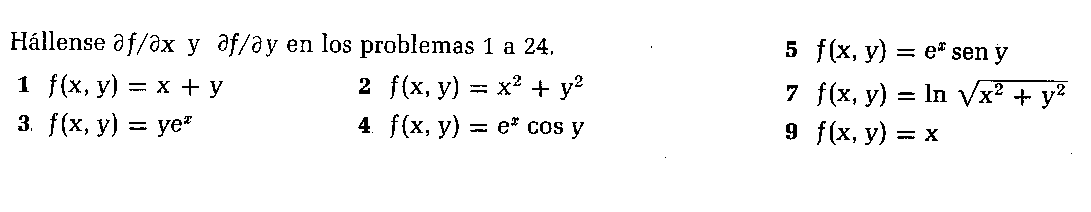 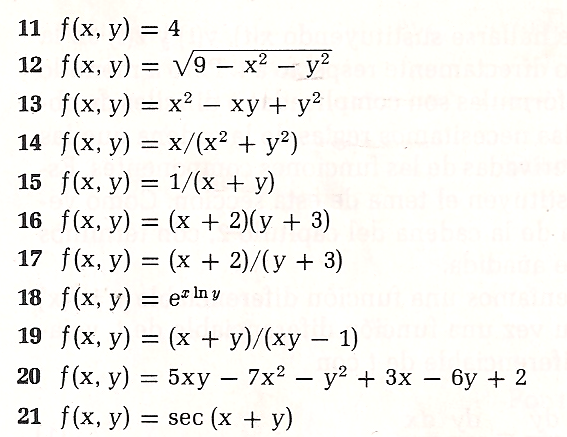 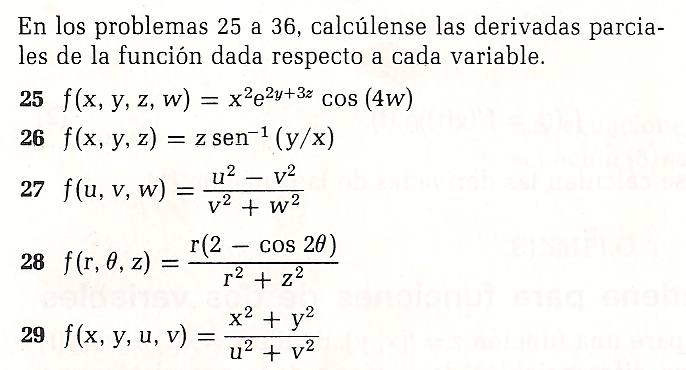 30.  31. 32. 33. 